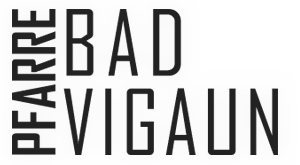 Sehr geehrte Eltern, liebe Erstkommunionkinder!

Die Erstkommunion findet am Samstag, den 11. Mai 2024 um 09:30 Uhr in der Pfarrkirche Bad Vigaun statt.

Zum Elterninformationsabend treffen wir uns am Donnerstag, den 19. Oktober 2023 um 19:00 Uhr in der Volksschule Bad Vigaun im Klassenzimmer der 2a. An diesem Abend wird alles im Bezug auf die Vorbereitung zur Erstkommunion und das Sakrament der Erstkommunion besprochen. Die Erstbeichte findet in der Schule statt und ist am Dienstag, den 09. April 2024.Den Vorstellungsgottesdienst feiern wir am 14. April 2024 in der Pfarrkirche Bad Vigaun.Die Anmeldungen bitte bei der Religionspädagogin Sandra Wenger abgeben!Sollte es nach dem Elterninformationsabend von Ihrer Seite noch Fragen oder Unklarheiten geben, stehen wir Ihnen zu den Kanzleizeiten gerne persönlich oder telefonisch zur Verfügung. Kanzleizeiten Pfarre Bad Vigaun 
Dienstag und Mittwoch jeweils von 08:30 – 11:30 Uhr
Diakon Ernest Lindenthaler 0676/87465423

Religionspädagogin Sandra Wenger 0676/7534998Mit freundlichen Grüßen
Diakon Ernest Lindenthaler e.h.				Sandra Wenger e.h.
Pastoralassistent in Ausbildung					Religionspädagogin